П Р О Т О К О Лзасідання педагогічної ради ОЗНЗ Катюжанська ЗОШ І-ІІІ ступенів24.04.2018 рокуПрисутні: 30  педагогічних працівниківЗапрошені:  Козаченко І.М., завідуюча філією в с. Рудня-ДимерськаП О Р Я Д О К  Д Е Н Н И Й:Відбір проектів підручників з інформатики та історії для 5 класу.Відбір проектів підручників для 10 класу.І. СЛУХАЛИ: Микитчика М.А., директора ОЗНЗ Катюжанська ЗОШ І-ІІІ ступенів, про  зміст листа МОН України від 11.04.2018 №1/9-222 «Про забезпечення виконання наказу Міністерства освіти і науки України від 21 лютого 2018 року». Протягом 17-27 квітня 2018 року педагогічні працівники були ознайомлені на веб-сайті ІМЗО з електронними версіями оригінал-макетів підручників з інформатики та історії для 5 класу та здійснили вибір проектів підручників.ВИСТУПИЛИ:Косько Т.М., вчитель інформатики, повідомила, що вчителі, які викладають інформатику,  вибрали такий проект підручника:«Інформатика» підручник для 5 класу закладів загальної середньої освіти  (Морзе Н. В., Вембер В. П., Барна О. В., Кузьмінська О. Г.)Топчай Н.М., вчитель історії, повідомила, що вибрала такий проект підручника:«Вступ до історії» підручник для 5 класу закладів загальної середньої освіти  (Мороз П. В., Мороз І. В.)Козаченко І.М., завідуюча філією в с. Рудня-Димерська, повідомила про результати відбору проектів підручників вчителями Руднє-Димерської ЗОШ І-ІІ ступенів:«Інформатика» підручник для 5 класу закладів загальної середньої освіти  (Морзе Н. В., Вембер В. П., Барна О. В., Кузьмінська О. Г.);«Вступ до історії» підручник для 5 класу закладів загальної середньої освіти  (Гісем О. В.).ПОСТАНОВИЛИ:1.1.Результатами відбору проектів підручників для 5 класу ОЗНЗ Катюжанська ЗОШ І-ІІІ ступенів вважати такі підручники:1)«Інформатика» підручник для 5 класу закладів загальної середньої освіти  (Морзе Н. В., Вембер В. П., Барна О. В., Кузьмінська О. Г.) – 72 шт. ;2)«Вступ до історії» підручник для 5 класу закладів загальної середньої освіти  (Мороз П. В., Мороз І. В.) – 67 шт.;3)«Вступ до історії» підручник для 5 класу закладів загальної середньої освіти  (Гісем О. В.) – 5 шт.;ІІ. СЛУХАЛИ: Потапенко О.М.,  заступника директора ОЗНЗ Катюжанська ЗОШ І-ІІІ ступенів, про  зміст листа МОН України від 11.04.2018 №1/9-222 «Про забезпечення виконання наказу Міністерства освіти і науки України від 21 лютого 2018 року». Протягом 17-27 квітня 2018 року педагогічні працівники були ознайомлені на веб-сайті ІМЗО з електронними версіями оригінал-макетів підручників для 10 класу та здійснили вибір проектів підручників.      ВИСТУПИЛИ:1) Землинська В.І., голова методичного об'єднання вчителів української мови та літератури, повідомила про вибір проектів таких підручників:«Українська мова (профільний рівень)» підручник для 10 класу закладів загальної середньої освіти  (Караман С. О., Горошкіна О. М., Караман О. В., Попова Л. О.)«Українська література (профільний рівень)» підручник для 10 класу закладів загальної середньої освіти  (Пахаренко В. І.)2) Крачило Т.П., вчитель зарубіжної літератури, повідомила, що вчителі зарубіжної літератури вибрали такий проект підручника: «Зарубіжна література (рівень стандарту)» підручник для 10 класу закладів загальної середньої освіти  (Ісаєва О.О., Клименко Ж.В., Мельник А.О.)3) Голубок Г.Л., голова шкільного методичного об’єднання вчителів математики та фізики, повідомила, що вчителі математики вибрали такий проект підручника: «Математика (алгебра і початки аналізу та геометрія, рівень стандарту)» підручник для 10 класу закладів загальної середньої освіти  (Мерзляк А. Г., Номіровський Д. А., Полонський В. Б., Якір М. С.)4) Антоненко В.М., голова методичного об'єднання вчителів англійської мови, повідомила про відбір такого проекту підручника: «Англійська мова (10-й рік навчання, рівень стандарту)» підручник для 10 класу закладів загальної середньої освіти  (Нерсисян М. А., Піроженко А. О.)5) Кантур О.В., вчитель географії та природознавства, повідомила, що  вибрала проект підручника: «Географія (рівень стандарту)» підручник для 10 класу закладів загальної середньої освіти  (Бойко В. М., Брайчевський Ю. С., Яценко Б. П.).6) Косько Т.М., вчитель інформатики, повідомила, що вибрала проект підручника:«Інформатика (рівень стандарту)» підручник для 10 (11) класу закладів загальної середньої освіти  (Морзе Н. В., Барна О. В.)7) Микитчик М.А., директор школи, вчитель історії та предмета «Захист Вітчизни» повідомив про вибір проектів підручників: «Історія України (рівень стандарту)» підручник для 10 класу закладів загальної середньої освіти  (Власов В. С., Кульчицький С. В.) «Всесвітня історія (рівень стандарту)» підручник для 10 класу закладів загальної середньої освіти  (Ладиченко Т. В.)«Громадянська освіта (інтегрований курс, рівень стандарту)» підручник для 10 класу закладів загальної середньої освіти  (Бакка Т. В., Марголіна Л. В., Мелещенко Т. В.);«Захист Вітчизни (рівень стандарту)» підручник для 10 класу закладів загальної середньої освіти  (Гнатюк М. Р.)«Захист Вітчизни (рівень стандар-ту, «Основи медичних знань»)» підручник для 10 класу закладів загальної середньої освіти  (Лелека В. М., Бахтін А. М., Винограденко Е.В.)8) Тробюк Л.В., вчитель біології, хімії, повідомила про вибір проектів підручників: «Біологія і екологія (рівень стандарту)» підручник для 10 класу закладів загальної середньої освіти  (Остапченко Л.І., Балан П. Г., Компанець Т. А., Рушковський С. Р.)«Хімія (рівень стандарту)» підручник для 10 класу закладів загальної середньої освіти  (Попель П. П., Крикля Л. С.)9) Олексієнко В.В., вчитель навчального предмета «Мистецтво»,  повідомила про вибір проекту підручника:«Мистецтво (рівень стандарту, профільний рівень)» підручник для 10 (11) класу закладів загальної середньої освіти  (Комаровська О. А., Миропольська Н. Є., Ничкало С. А., Руденко І. В.)10) Осадча З.Д., вчитель фізики, повідомила про вибір проекту підручника: «Фізика (рівень стандарту, за навчальною програмою авторського колективу під керівництвом Локтєва В.М.)» підручник для 10 класу закладів загальної середньої освіти  (Бар’яхтар В. Г., Довгий С. О., Божинова Ф. Я., Кірюхіна О. О., за редакцією Бар’яхтар В. Г., Довгого С. О.,)11) Оробей О.А., вчитель трудового навчання, повідомила про вибір проекту підручника:«Технології (рівень стандарту)» підручник для 10 (11) класу закладів загальної середньої освіти  (Ходзицька І. Ю., Боринець Н. І., Гащак В. М., Горобець О. В., Даниліна Е. М., Крімер В. В. Лапінський В. В., Малєєва І. В., Медвідь О. Ю., Павич Н. М., Палій Ю. В., Пархоменко О.М., Пасічна Т.С., Приходько Ю.М., Рак Л. М.)ПОСТАНОВИЛИ:2.1.Результатами відбору проектів підручників для 10 класу ОЗНЗ Катюжанська ЗОШ І-ІІІ ступенів вважати такі проекти підручників:«Українська мова (профільний рівень)» підручник для 10 класу закладів загальної середньої освіти  (Караман С. О., Горошкіна О. М., Караман О. В., Попова Л. О.)«Українська література (профільний рівень)» підручник для 10 класу закладів загальної середньої освіти  (Пахаренко В. І.) «Зарубіжна література (рівень стандарту)» підручник для 10 класу закладів загальної середньої освіти  (Ісаєва О.О., Клименко Ж.В., Мельник А.О.) «Математика (алгебра і початки аналізу та геометрія, рівень стандарту)» підручник для 10 класу закладів загальної середньої освіти  (Мерзляк А. Г., Номіровський Д. А., Полонський В. Б., Якір М. С.)«Англійська мова (10-й рік навчання, рівень стандарту)» підручник для 10 класу закладів загальної середньої освіти  (Нерсисян М. А., Піроженко А. О.) «Географія (рівень стандарту)» підручник для 10 класу закладів загальної середньої освіти  (Бойко В. М., Брайчевський Ю. С., Яценко Б. П.).«Інформатика (рівень стандарту)» підручник для 10 (11) класу закладів загальної середньої освіти  (Морзе Н. В., Барна О. В.)«Історія України (рівень стандарту)» підручник для 10 класу закладів загальної середньої освіти  (Власов В. С., Кульчицький С. В.) «Всесвітня історія (рівень стандарту)» підручник для 10 класу закладів загальної середньої освіти  (Ладиченко Т. В.)«Громадянська освіта (інтегрований курс, рівень стандарту)» підручник для 10 класу закладів загальної середньої освіти  (Бакка Т. В., Марголіна Л. В., Мелещенко Т. В.);«Захист Вітчизни (рівень стандарту)» підручник для 10 класу закладів загальної середньої освіти  (Гнатюк М. Р.)«Захист Вітчизни (рівень стандар-ту, «Основи медичних знань»)» підручник для 10 класу закладів загальної середньої освіти  (Лелека В. М., Бахтін А. М., Винограденко Е.В.) «Біологія і екологія (рівень стандарту)» підручник для 10 класу закладів загальної середньої освіти  (Остапченко Л.І., Балан П. Г., Компанець Т. А., Рушковський С. Р.)«Хімія (рівень стандарту)» підручник для 10 класу закладів загальної середньої освіти  (Попель П. П., Крикля Л. С.)«Мистецтво (рівень стандарту, профільний рівень)» підручник для 10 (11) класу закладів загальної середньої освіти  (Комаровська О. А., Миропольська Н. Є., Ничкало С. А., Руденко І. В.)«Фізика (рівень стандарту, за навчальною програмою авторського колективу під керівництвом Локтєва В.М.)» підручник для 10 класу закладів загальної середньої освіти  (Бар’яхтар В. Г., Довгий С. О., Божинова Ф. Я., Кірюхіна О. О., за редакцією Бар’яхтар В. Г., Довгого С. О.,)«Технології (рівень стандарту)» підручник для 10 (11) класу закладів загальної середньої освіти  (Ходзицька І. Ю., Боринець Н. І., Гащак В. М., Горобець О. В., Даниліна Е. М., Крімер 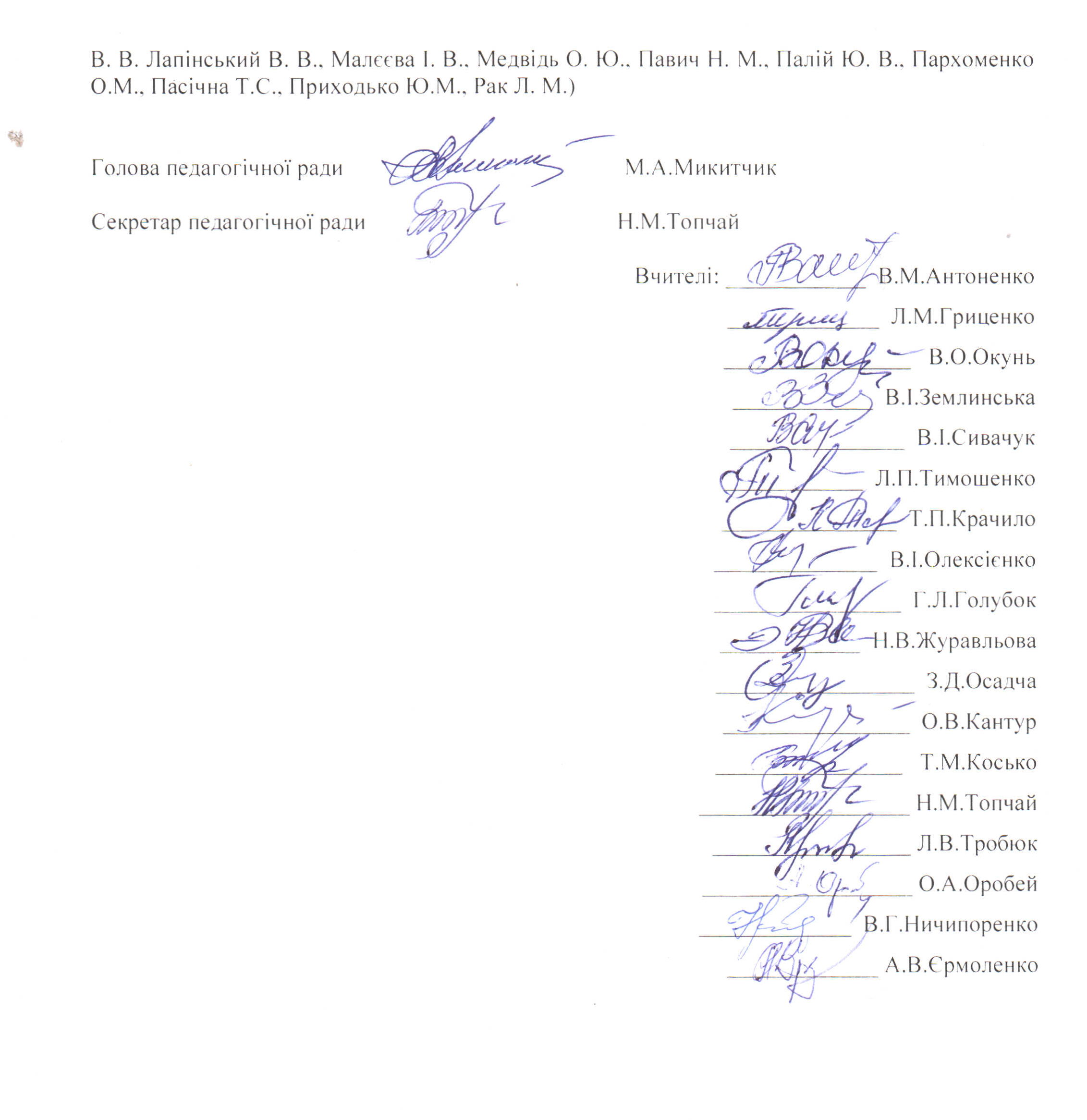 